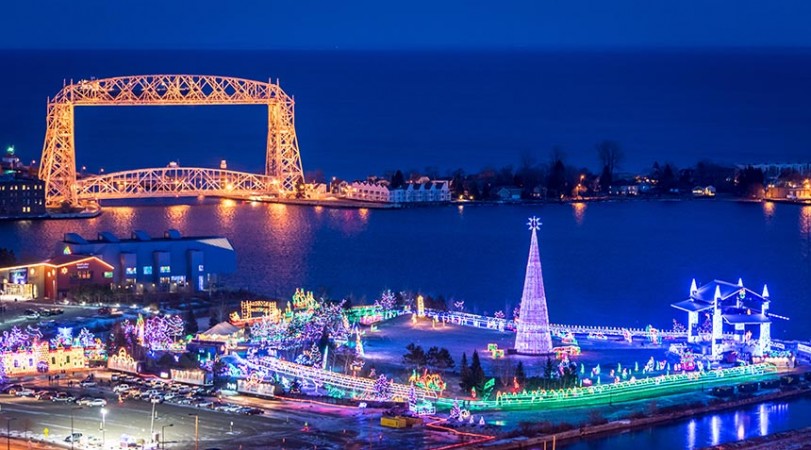 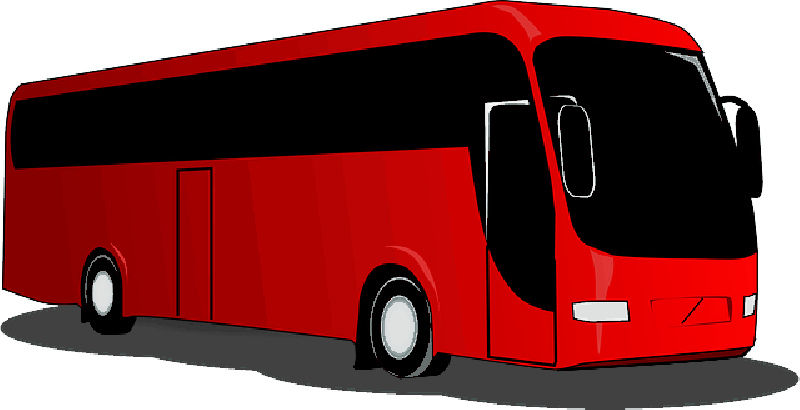 Girl Scouts Bus to BentleyvilleWhen: December 15th Time: 2pm-9:30pmWhere: Meet at Southview Elementary by 1:30pmWe will return by 9:30pm at Southview Elementary The bus will head up to Bentleyville promptly at 2pm. We will watch movies on the bus, play games, sing songs and have a drawing on the hour for fabulous prizes. We will have a pizza dinner on the bus too! Cost: $25.00 per riderPayment can be sent to PayPal jjank825@yahoo.com Or cash/check to Jen Kane 992 Whitney Dr Apple Valley MN 55124Any questions please let me know 651-434-2976*We need at least 40 people for this event to work. If I don’t get enough by Dec 10th the event will be cancelled. Please send payment before the 10th to reserve seats on the bushttps://www.bentleyvilleusa.org/